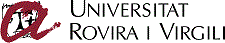 PROGRAMA DE SUPORT A LA TUTORITZACIÓ DE TREBALLS DE RECERCA DE BATXILLERATSOL·LICITUD DE PARTICIPACIÓDADES DEL/DE LA DOCTORAND/ANom: Cognoms: DNI/NIE: Telèfon (mòbil i fix): Correu electrònic: Programa de doctorat al què està matriculat: Títol de la tesi doctoral que està realitzant: Director/s/a/res de la tesi doctoral: Àmbits de coneixement: Enginyeries i Arquitectura	C. Socials i Jurídiques	Ciències ExperimentalsHumanitats			Ciències de la SalutBreu explicació de l’àmbit de recerca sobre el que s’ofereix assessorament (80-100 paraules):CARACTERÍSTIQUES DEL PROGRAMA I MODALITATS SELECCIONADESAquest  programa consisteix en una col·laboració del/de la doctorand/a de la URV amb el professor/a de secundària que tutoritza el treball de recerca i amb el propi estudiant de Batxillerat. El/la participant pot oferir la col·laboració en una o diverses modalitats, segons la seva disponibilitat i interessos.SOL·LICITO PARTICIPAR EN EL PROGRAMA DE SUPORT A LA TUTORITZACIÓ DE TREBALLS DE RECERCA DE BATXILLERAT EN LA MODALITAT (marcar les opcions desitjades): Assessorament presencial a la Universitat, conjuntament al professor/a responsable i a l’estudiant. Assessorament telefònic o per correu electrònic al professor/a responsable o directament a l’estudiant.Signatura del/de la sol·licitant				Vist i plau de la direcció de tesiData Heu de presentar aquesta sol·licitud signada a l’Oficina d’Orientació Universitària PROCEDIMENT:Termini de presentació de sol·licituds: 30 de setembreValoració de les sol·licituds i publicació del catàleg: abans del 15 d’octubreCurs de formació: Octubre-NovembreDifusió als centres de secundària: Desembre. La possibilitat de demana-ho, en principi, restarà oberta.Desenvolupament de l’activitat de suport a la tutoria: de l’1 de febrer al 30 de juny.EN FINALITZAR LA COL·LABORACIÓ:Els doctorands hauran d’emplenar una enquesta de satisfacció per valorar l’experiència.Els tutors/es i els estudiants hauran d’avaluar la feina realitzada pel doctorand i la satisfacció gneral amb el programa.